CLASSEMENT 11-12 ANS  -  GARÇONS  - 19 MAI 2017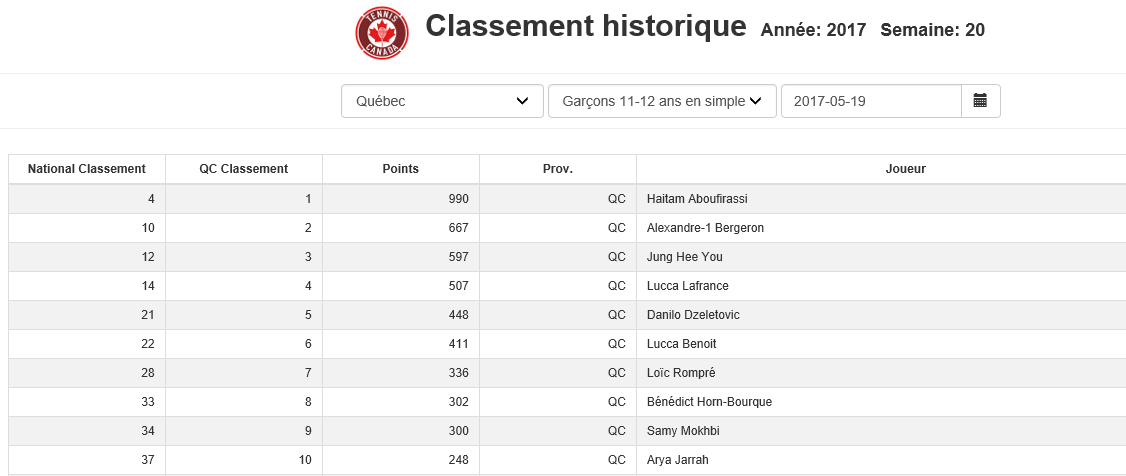 CLASSEMENT 11-12 ANS  -  FILLES  - 19 MAI 2017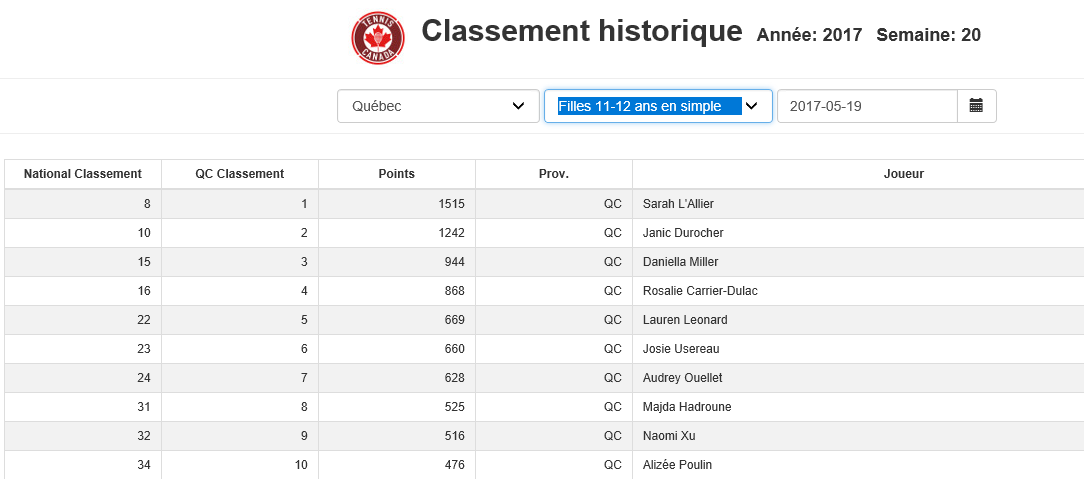 CLASSEMENT 13-14 ANS  -  GARÇONS - 19 MAI 2017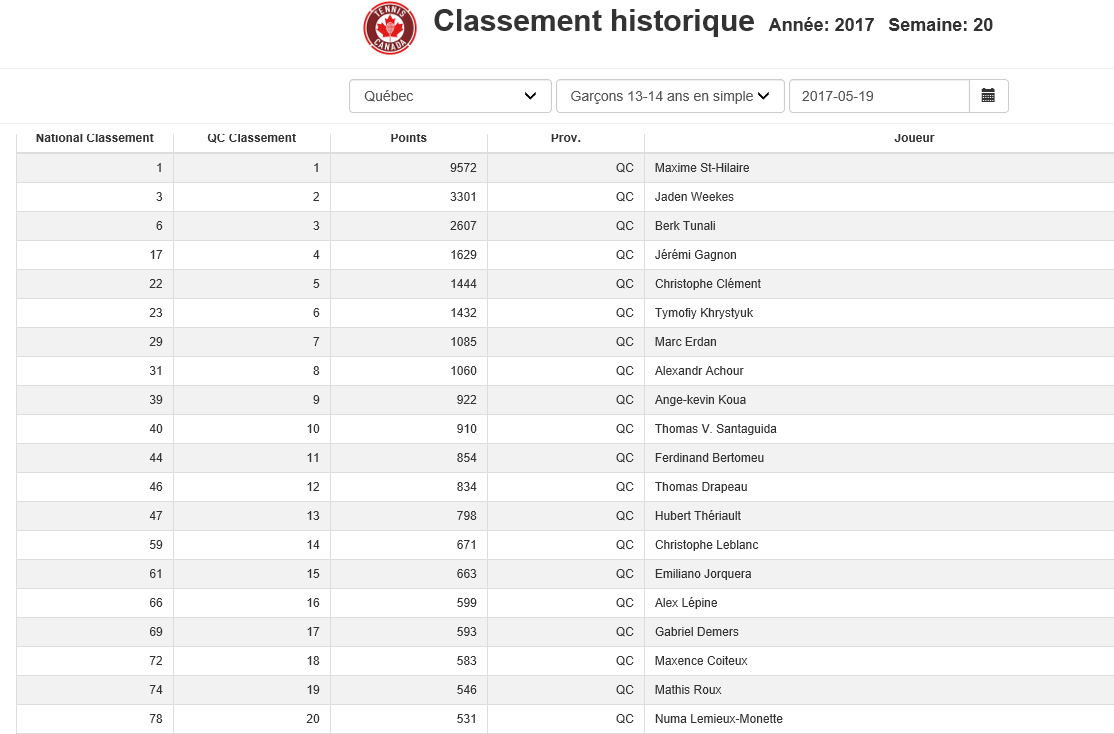 CLASSEMENT 13-14 ANS  -  FILLES - 19 MAI 2017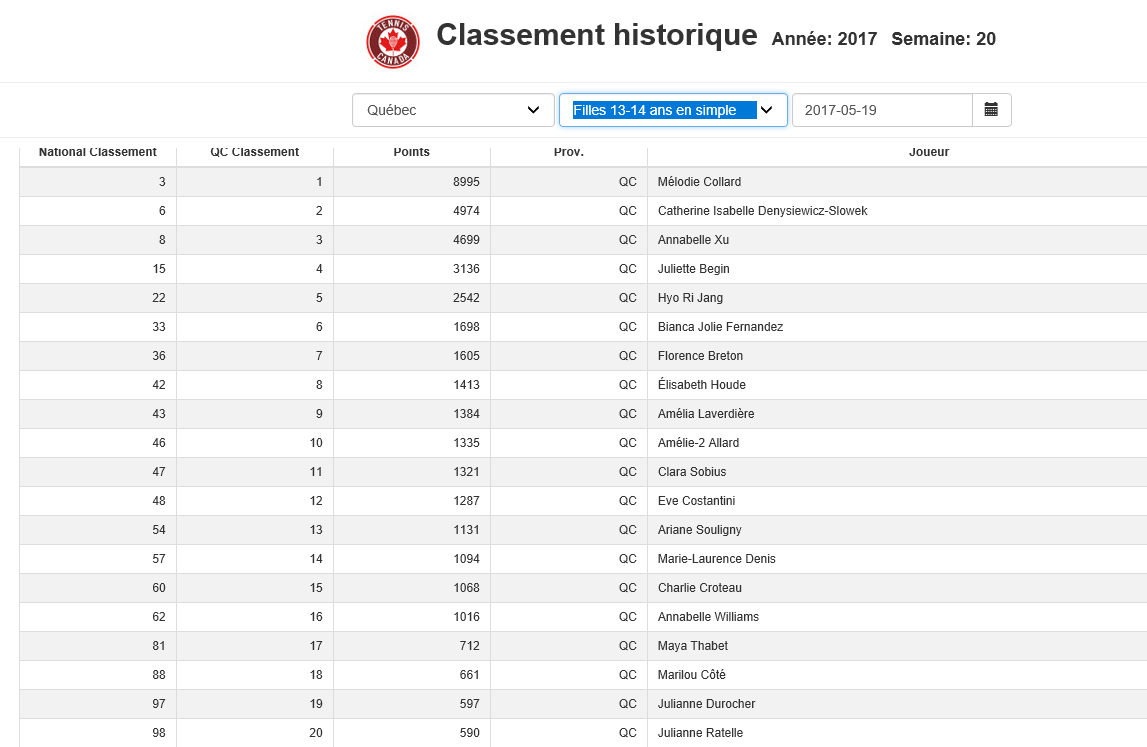 CLASSEMENT 15-16 ANS  - GARÇONS - 19 MAI 2017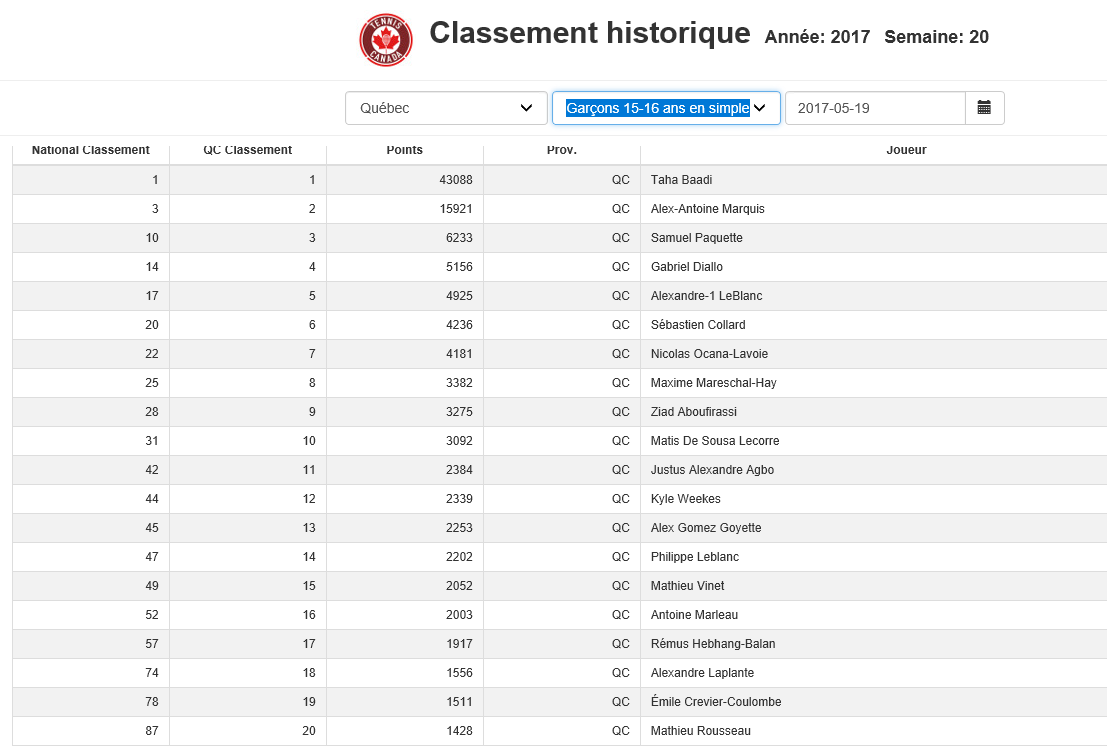 CLASSEMENT 15-16 ANS  - FILLES - 19 MAI 2017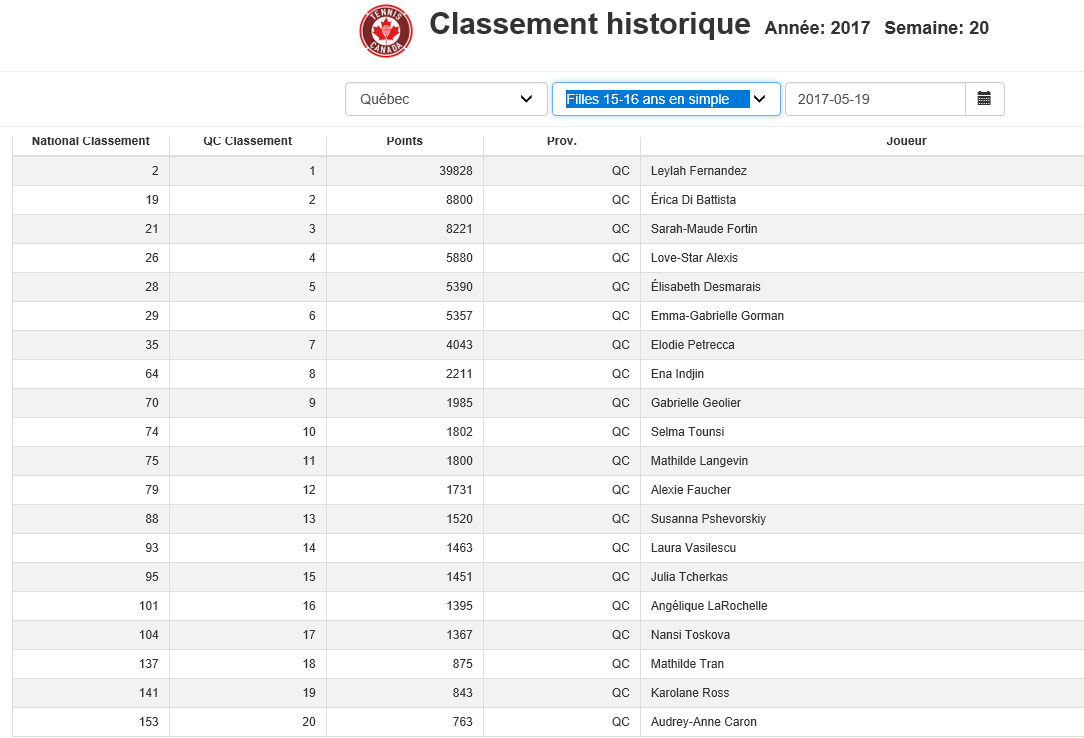 CLASSEMENT 17-18 ANS  - GARÇONS - 19 MAI 2017 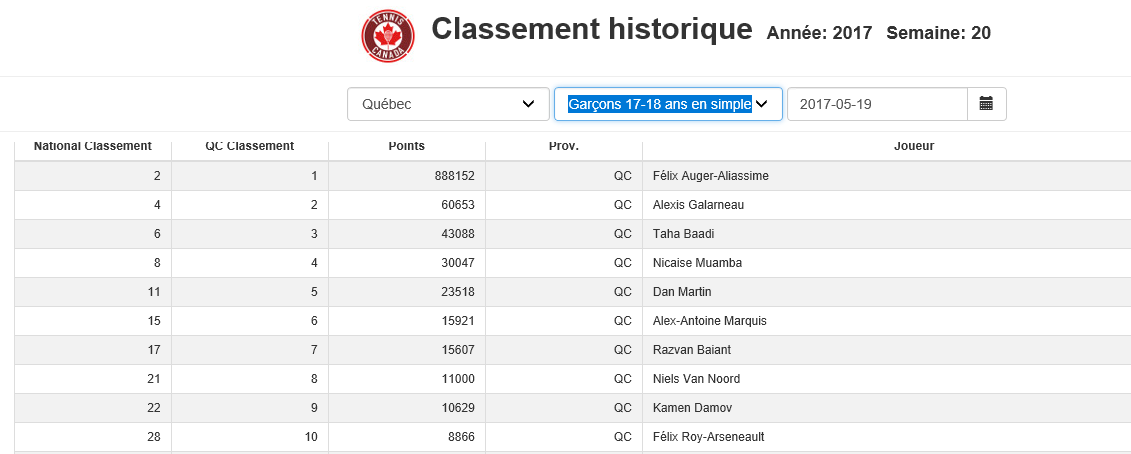 CLASSEMENT 17-18 ANS  - FILLES - 19 MAI 2017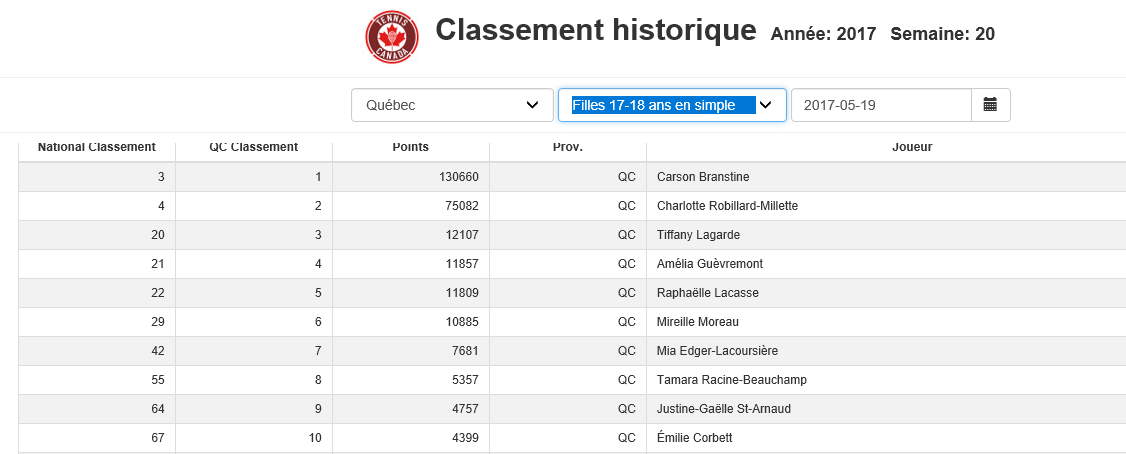 